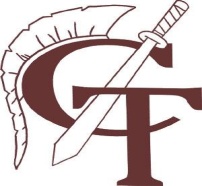 Cumby Trojan Baseball2020 Varsity ScheduleDay		Date			Opponent		Location		TimeTuesday	February 25		Wolfe City		Wolfe City		4:30	Thurs-Sat	February 27-29	Tuesday	March 3		Bland			Cumby		4:00Thurs-Sat	March 5-7		Tuesday	March 17		Wolfe City		Cumby		4:30Tuesday	March 24		SB			Sulphur Bluff		4:30Friday		March 27		Yantis			Yantis		Tuesday	March 31		Miller Grove		Miller Grove		4:30	Friday		April 3		Saltillo		Saltillo		4:30Tuesday	April 7		Como Pickton	Cumby		4:30Friday		April 10		Como Pickton	Como Pickton	4:30Tuesday	April 14		North Hopkins	Cumby		4:30Friday		April 17		North Hopkins 	North Hopkins	4:30Tuesday	April 21		Fruitvale		Fruitvale		4:30Tuesday	April 28		Campbell		Campbell		6:00Friday		April 26		Campbell		Cumby		4:30* District GamesSuperintendent: Shelly SlaughterPrincipal: Jennifer DracosAthletic Director: Tom DracosHead Coach: Joe Juarez			Assistant Coach: Jake Willingham	, Kailob Wallace	